Summary of Achievements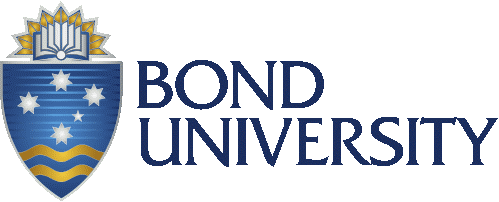 Name:	Jo BloggsPlease outline below your involvement and achievements across Years 10-12.Academic AwardsOutline your key academic achievements, for example:Academic excellence awardsDux of subjectExtracurricular InvolvementOutline your involvement and achievements in other activities, for example:Music, arts and languagesVolunteer work / community serviceEmployment and entrepreneurshipOther courses and certificationsLeadership Outline your leadership experience to date, for example:School captain, house captain, school prefectMentoring and tutoringDuke of Edinburgh (Gold, Silver, Bronze)Sporting AchievementsOutline your involvement and achievements in sport, for example:School, club, regional, state, national involvementIndividual or team performance in sporting events